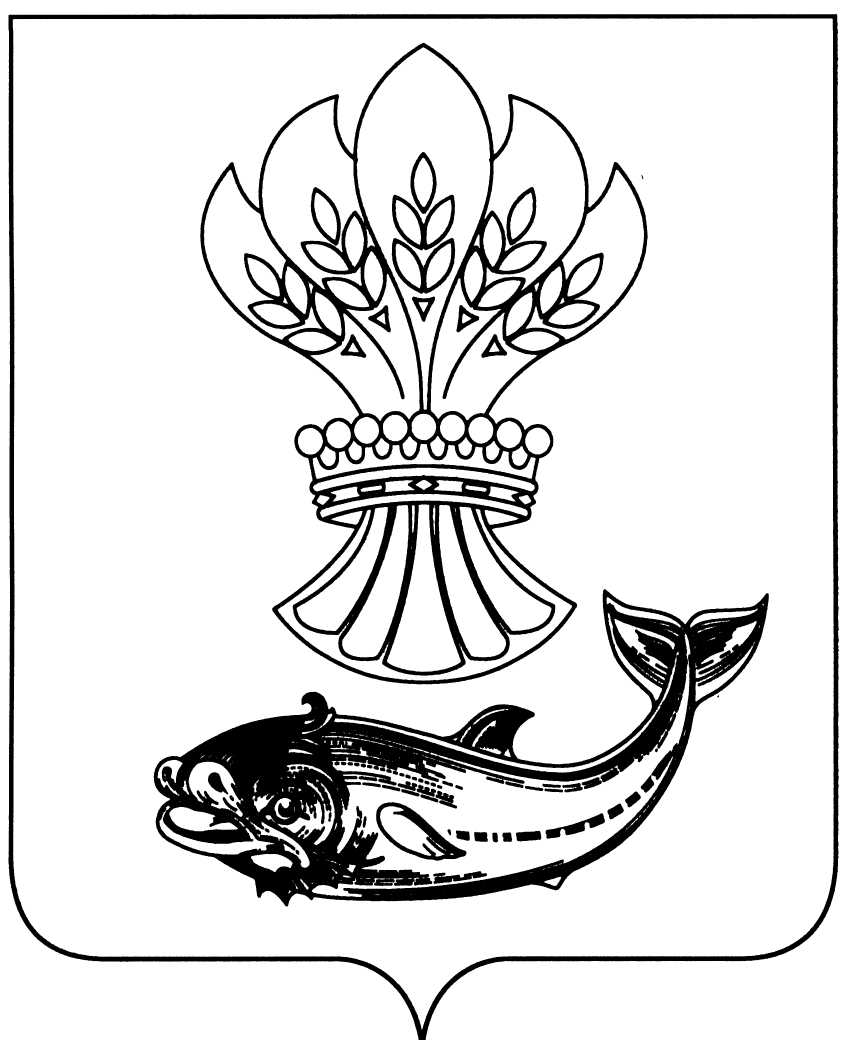 АДМИНИСТРАЦИЯ ПАНИНСКОГО МУНИЦИПАЛЬНОГО РАЙОНА ВОРОНЕЖСКОЙ ОБЛАСТИПОСТАНОВЛЕНИЕ от 20.02.2019 № 53 р.п. ПаниноО внесении изменений в постановлениеадминистрации Панинского муниципального района от 15.02.2018 №55 «О создании муниципального (опорного) центра дополнительного образования детей Панинского муниципального района»В целях реализации на территории Панинского муниципального района Воронежской области приоритетного проекта «Доступное дополнительное образование для детей», утвержденного президиумом Совета при Президенте Российской Федерации по стратегическому развитию и приоритетным проектам (протокол от 30.11.2016 № 11), в соответствии с постановлением правительства Воронежской области от 26.12. 2018 № 1201 «О введении на территории Воронежской области механизма персонифицированного финансирования в системе дополнительного образования детей», постановления администрации Панинского муниципального района Воронежской области «О введении механизма персонифицированного финансирования в системе дополнительного образования детей на территории Панинского муниципального района Воронежской области» от 01.02.2019 № 25, администрация Панинского муниципального района п о с т а н о в л я е т:Приложение «Положение о муниципальном (опорном) центре дополнительного образования детей Панинского муниципального района Воронежской области» к постановлению администрации Панинского муниципального района Воронежской области от 15.02.2018 № 55 «О создании муниципального (опорного) центра дополнительного образования детей Панинского муниципального района» изложить в следующей редакции согласно приложению.2. Настоящее постановление вступает в силу со дня его официального опубликования в официальном печатном периодическом издании Панинского муниципального района Воронежской области «Панинский муниципальный вестник».3. Контроль за исполнением настоящего постановления возложить на заместителя главы администрации Панинского муниципального района Воронежской области Солнцева В.В.И.о. главы Панинского муниципального района В.В. Солнцев Приложение  к постановлению администрации Панинского муниципального  района Воронежской области  от 20.02.2019 № 53 УТВЕРЖДЕНО постановлением администрации Панинского муниципального  района Воронежской области  от 15.02.2018 № 55 ПОЛОЖЕНИЕо муниципальном (опорном) центре дополнительного образования детей Панинского муниципального района Воронежской области1. ОБЩИЕ ПОЛОЖЕНИЯ.1.1. Настоящее Положение определяет порядок создания, цель и задачи, структуру, функции и систему управления муниципального (опорного) центра дополнительного образования детей Панинского муниципального района Воронежской области (далее Опорный центр).1.2. Создание Опорного центра осуществляется в рамках реализации приоритетного проекта «Доступное дополнительное образование для детей», утвержденного президиумом Совета при Президенте Российской Федерации по стратегическому развитию и приоритетным проектам (протокол от 30 ноября 2016 г. № 11) (далее - Приоритетный проект), мероприятия 3.2 «Формирование современных управленческих и организационно-экономических механизмов в системе дополнительного образования детей» Федеральной целевой программы развития образования на 2016-2020 годы, утвержденной постановлением Правительства Российской Федерации от 23 мая 2015 г. № 497 (далее - ФЦПРО).1.3. Координатором Опорного центра является отдел по образованию, опеке, попечительству, спорту и работе с молодежью администрации Панинского муниципального района Воронежской области.1.4. Опорный центр, созданный на базе муниципального казенного учреждения дополнительного образования «Панинский центр детского творчества», осуществляет организационное, методическое и аналитическое сопровождение и мониторинг развития системы дополнительного образования детей на территории Панинского муниципального района, без наделения статуса юридического лица.1.5. Деятельность Опорного центра на базе муниципального казенного учреждения дополнительного образования «Панинский центр детского творчества» не влечет за собой изменение типа или вида учреждения, его организационно-правовой формы и подведомственности, определенных уставом муниципального казенного учреждения дополнительного образования «Панинский центр детского творчества».2. НОРМАТИВНАЯ БАЗА.2.1. Опорный центр в своей деятельности руководствуется:Конституцией Российской Федерации; Федеральным законом от 29 декабря 2012 г. № 273-ФЗ «Об образовании в Российской Федерации»;Законом Воронежской области от 12 марта 2014 г. № 308-ПК «Об образовании в Воронежской области»; указами Президента Российской Федерации; постановлениями и распоряжениями Правительства Российской Федерации; нормативными правовыми актами Департамента образования, науки и молодежной политики Воронежской области; постановлениями и распоряжениями Администрации Панинского муниципального района; правовыми актами координатора Опорного центра; Уставом муниципального казенного учреждения дополнительного образования «Панинский центр детского творчества», настоящим Положением.3. ЦЕЛЬ И ЗАДАЧИ ДЕЯТЕЛЬНОСТИ ОПОРНОГО ЦЕНТРА.3.1. Цель деятельности Опорного центра создание условий для обеспечения в Панинском муниципальном районе эффективной системы межведомственного взаимодействия в сфере дополнительного образования детей в рамках реализации современных вариативных востребованных дополнительных общеобразовательных программ различной направленности, обеспечивающей достижение показателей развития системы дополнительного образования детей. 3.2. Задачи деятельности Опорного центра:организационное, информационное, экспертно-консультационное, учебно-методическое сопровождение и мониторинг реализации Приоритетного проекта в Панинском муниципальном районе Воронежской области; обеспечение межведомственного сотрудничества, развития негосударственного сектора и сетевого взаимодействия в сфере дополнительного образования детей; содействие внедрению современных управленческих и организационно-экономических механизмов в дополнительном образовании детей.4. ФУНКЦИИ ОПОРНОГО ЦЕНТРА.	4.1. Опорный центр создает, апробирует и внедряет модели обеспечения равного доступа к дополнительным общеобразовательным программам; оказывает организационно-методическую поддержку реализации дополнительных общеобразовательных программ.4.2.	Ведет организационную и методическую работу по внедрению моделей персонифицированного финансирования дополнительного образования детей на территории Панинского муниципального района Воронежской области в соответствии с правилами персонифицированного финансирования в системе дополнительного образования детей (Постановление Правительства Воронежской области от 26.12.2018 г. № 1201).4.2.1. Осуществляет мониторинг реестра заявлений о включении в систему персонифицированного финансирования на соответствие Положению и уникальности сертификата (в течение 14 рабочих дней после получения реестра).4.2.2. Принимает решение о включении ребенка в систему персонифицированного финансирования на основании рассмотрения реестров заявлений о включении в систему персонифицированного финансирования.4.2.3. Создает записи в Реестре сертификатов дополнительного образования и определяет номера сертификатов дополнительного образования, состоящие из 10 цифр, определяемых случайным образом, за исключением первых четырех знаков, определяемых оператором персонифицированного финансирования, отражающих наименование муниципального района.4.2.4. Передает поставщику образовательных услуг реестр заявлений о включении в систему персонифицированного финансирования с указанием уникального номера сертификата.4.2.5. Направляет уведомление оператору персонифицированного финансирования о включении ребенка в систему персонифицированного финансирования, содержащее информацию о фамилии, имени и отчестве (при наличии) ребенка, номере сертификата дополнительного образования, его актуальности и размере подушевого норматива его обеспечения.4.2.6. Ведет Реестр выданных сертификатов, в котором отражается информация о сертификатах дополнительного образования, обеспеченных средствами программы персонифицированного финансирования.4.2.7. Принимает решение и предоставляет оператору персонифицированного финансирования сведения об изменении актуальности (приостановление/возобновление) сертификата дополнительного образования.4.2.8. При приостановлении действия сертификата дополнительного образования устанавливает дату, по достижении которой может быть возобновлено действие сертификата дополнительного образования.4.2.9. На основании реестра сертификатов персонифицированного финансирования направляет информацию по каждому поставщику образовательных услуг участников систем персонифицированного финансирования в адрес уполномоченного органа для выделения бюджетных средств на реализацию дополнительных общеразвивающих программ.4.2.10. Осуществляет актуализацию реестра сертификатов и реестра детей, включенных в систему персонифицированного финансирования по каждому поставщику образовательных услуг.4.3.	Анализирует состояние инфраструктурного, материально-технического, программно-методического и кадрового потенциала в системе дополнительного образования детей Панинского муниципального района Воронежской области.4.4. Содействует распространению и внедрению лучших практик, современных вариативных востребованных дополнительных общеобразовательных программ различной направленности.4.5. Участвует в реализации системы независимой оценки качества услуг дополнительного образования детей, содействует развитию организаций, реализующих дополнительные общеобразовательные программы, в том числе каникулярного отдыха и заочных школ.4.6. Содействует реализации мер по непрерывному развитию педагогических и управленческих кадров системы дополнительного образования детей, включая повышение квалификации, профессиональную переподготовку, стажировки в региональных модельных центрах и в федеральных ресурсных центрах.4.7. Ведет совместно с профильными организациями работу по поддержке и сопровождению одаренных детей, детей с особыми образовательными потребностями.4.8.	Содействует вовлечению детей, в том числе детей, находящихся в трудной жизненной ситуации, в конкурсные и иные мероприятия для обучающихся в системе дополнительного образования детей. 4.9.	Формирует информационно-телекоммуникационный контур системы дополнительного образования детей Панинского муниципального района Воронежской области, включающий: содержательное наполнение и координация работы муниципального сегмента информационной системы персонифицированного финансирования, в том числе Интернет-портала «Навигатор дополнительного образования»; информирование родителей, детей, общественности, сетевых партнеров и др.; ведение публичного перечня мероприятий для детей и молодежи в Панинском муниципальном районе Воронежской области.5. ОРГАНИЗАЦИОННАЯ СТРУКТУРА И УПРАВЛЕНИЕ ОПОРНЫМ ЦЕНТРОМ.5.1. Общая координация и контроль деятельности Опорного центра отделом по образованию, опеке, попечительству, спорту и работе с молодежью администрации Панинского муниципального района Воронежской области и директором муниципального казенного учреждения дополнительного образования «Панинский центр детского творчества».5.2 Опорный центр возглавляет руководитель Опорного центра.5.3. Руководитель Опорного центра назначается и освобождается от занимаемой должности приказом директора муниципального казенного учреждения дополнительного образования «Панинский центр детского творчества».5.4. Руководитель Опорного центра в рамках своей компетенции:организует деятельность Опорного центра в соответствии с его задачами и функциями; планирует деятельность и обеспечивает реализацию плана мероприятий Опорного центра; отвечает за состояние представляемой статистической информации и отчетности.5.5. Руководитель Опорного центра имеет право: вносить предложения по составу Опорного центра; готовить проекты документов в рамках реализации плана мероприятий Опорного центра; давать указания, обязательные к исполнению специалистами Опорного центра; запрашивать информацию от организаций и ведомств, относящуюся к деятельности Опорного центра. 5.6. Состав Опорного центра и план работы Опорного центра утверждается приказом директора муниципального казенного учреждения дополнительного образования «Панинский центр детского творчества».6. МОНИТОРИНГ ДЕЯТЕЛЬНОСТИ ОПОРНОГО ЦЕНТРА.6.1. Опорным центром проводится мониторинг результатов реализации мероприятий Приоритетного проекта, который организуется путем сбора, обработки, анализа статистической, справочной и иной информации о результатах реализации мероприятий и оценке достигнутых результатов.6.2. Опорный центр представляет отчет о своей деятельности Модельному центру по установленным формам и в определенные сроки на основе показателей и критериев эффективности.6.3. Публичность (открытость) информации о значениях и результатах мониторинга реализации деятельности Опорного центра обеспечивается путем размещения оперативной информации в информационно-телекоммуникационной сети «Интернет» на информационном портале Модельного центра.7. ПРЕКРАЩЕНИЕ ДЕЯТЕЛЬНОСТИ ОПОРНОГО ЦЕНТРА.7.1. Прекращение деятельности Опорного центра возможно в следующих случаях:окончание срока реализации Приоритетного проекта, в рамках которого действует Опорный центр; возникновение обстоятельств, препятствующих муниципальному казенному учреждению дополнительного образования «Панинский центр детского творчества», отделу по образованию, опеке, попечительству, спорту и работе с молодежью администрации Панинского муниципального района Воронежской области продолжать деятельность Опорного центра по предусмотренной тематике.7.2. Решение о прекращении деятельности Опорного центра принимается администрацией Панинского муниципального района в форме постановления (распоряжения, приказа) администрации Панинского муниципального района.